Nowe kompetencje cyfrowe i krok w stronę technologiiOstatnie 9 miesięcy z projektami w partnerstwie z #Google daje wymierne efekty edukacyjne. 200 uczennic i 120 nauczycieli z całej Polski zrobiło wielki krok technologicznyW ramach naszej współpracy z Google zrealizowaliśmy dwa kluczowe projekty edukacyjne: "Dziewczyny rządzą w Pythonie!" oraz "#CoSmiczna lekcja". Ostatnie 9 miesięcy to okres intensywnych działań, które przyniosły znaczące korzyści dla ponad 200 nastolatek oraz 120 nauczycieli.Fakty z projektu "Dziewczyny rządzą w Pythonie!". Wyniki pochodzą z ankiet przeprowadzonych wśród absolwentek projektu.l Wskaźnik satysfakcji: 100% nastoletnich uczestniczek uważa, że kobiety mogą rozwijać się w branży IT / CS / STEAM.l Zwiększenie zainteresowania technologią: 95,5% uczestniczek deklaruje, że nowe technologie są im bliższe niż przed udziałem w projekcie.l Planowanie edukacji: 96% uczestniczek rozważa kontynuację edukacji w dziedzinie IT.Fakty z projektu dla nauczycieli szkół podstawowych "#CoSmiczna lekcja":l Zastosowanie nauk komputerowych: 97,5% przeszkolonych nauczycieli planuje stosować wiedzę z computer science w nauczaniu przedmiotów takich jak matematyka, fizyka, geografia, historia i języki obce.l Implementacja w praktyce: 92,5% nauczycieli już zastosowało zdobyte umiejętności w swojej pracy po zakończeniu projektu.l Zainteresowanie uczniów: 99,2% nauczycieli stwierdza, że uczniowie są żywo zainteresowani wykorzystaniem nowych technologii na lekcjach.Wnioski z realizacji projektów: Realizacja obu projektów dostarczyła nam cennych doświadczeń oraz głębszego zrozumienia potrzeb zarówno edukatorów, jak i uczniów. Projekty były kompleksowe, rozłożone w czasie, a ich realizacja wymagała intensywnego zaangażowania.Dziękujemy Google za zaufanie i współpracę. Oczekujemy z niecierpliwością na kolejne wspólne projekty!#GrowWithGoogle #BreakingBarriers #GCF #GirlsCodeFun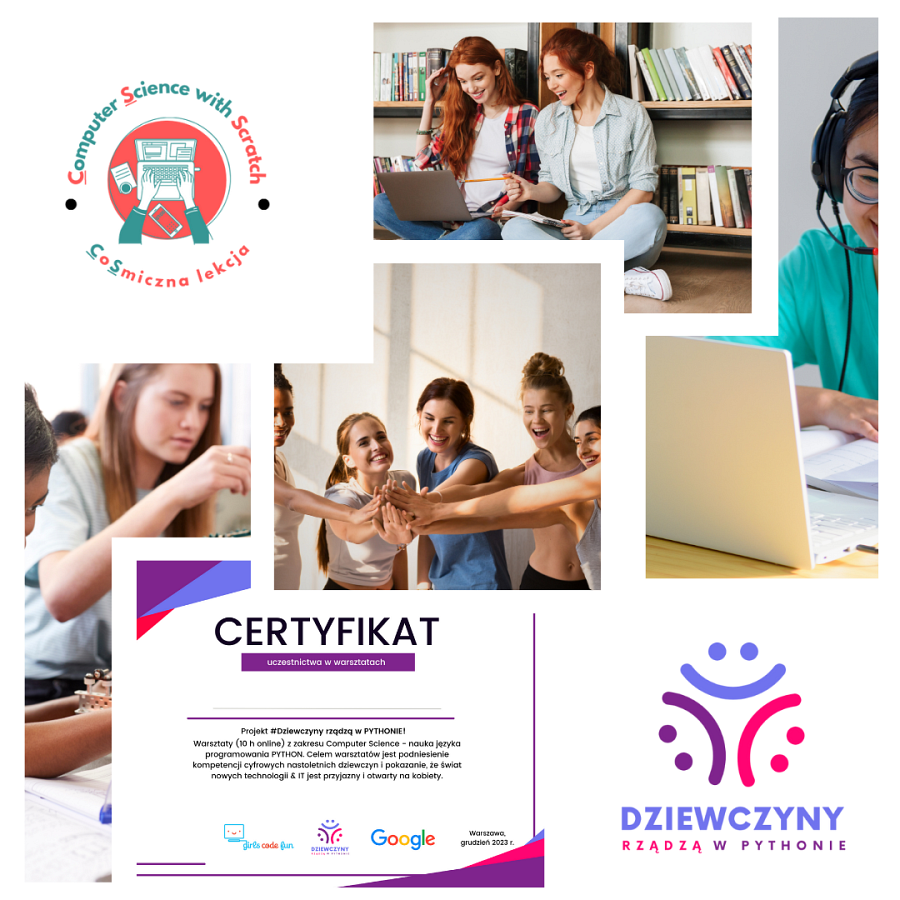 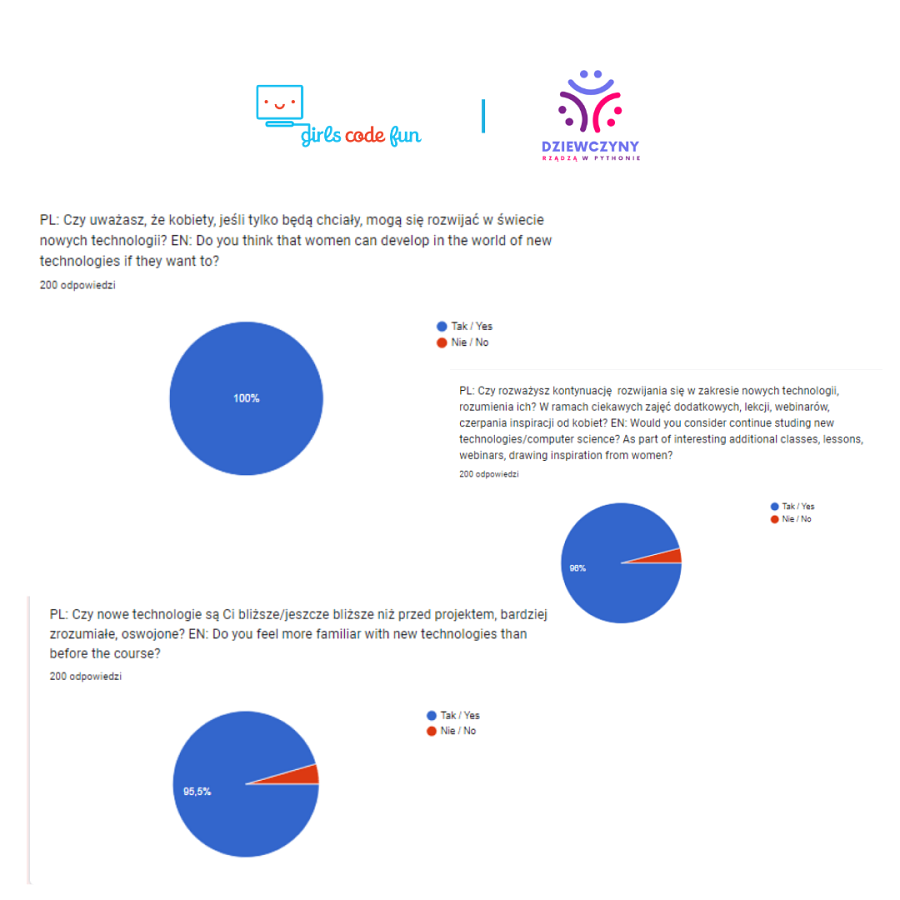 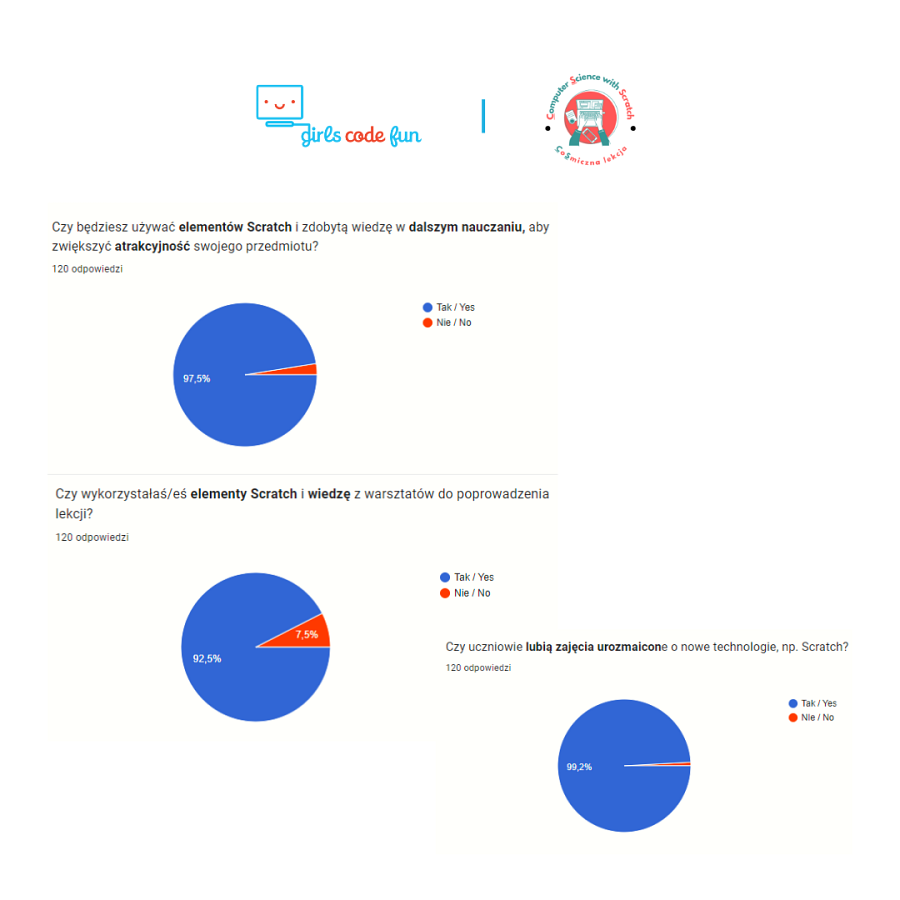 